GRUPA ,,ŻYRAFKI”                                                              Czwartek 16 .IV. 2020 r.Temat ,, Wiosenne obserwacje”Zadania:Posłuchaj uważnie piosenki ,,Zielona wiosna”, staraj się zapamiętać,  o czym ona opowiada. I. Nad brzegiem rzeki żabki siedziały
i coś do ucha sobie szeptałyKum , kum, kum, kum, kum, kum, kum, kum, kumKum , kum, kum, kum, kum, kum, kum, kumII. Przyleciał bociek, usiadł na płocie
i do drugiego boćka klekoceKle, kle, kle, kle, kle ,kle, kle ,kle ,kleKle, kle, kle, kle, kle ,kle, kle ,kleIII. Wszystko usłyszał mały wróbelek
iprzetłumaczyłnaptasietreleĆwir, ćwir, ćwir, ćwir, ćwir, ćwir, ćwir, ćwir, ćwirĆwir, ćwir, ćwir, ćwir, ćwir, ćwir, ćwir, ćwir.IV. Wiosna, wiosna, znów przyszła wiosna,
Wiosna, wiosna jest już wśródnas.Link do piosenki:https://www.youtube.com/watch?v=VR50rxz_wGM2.Rozmowa na podstawie wysłuchanego utworu.Kto siedział nad brzegiem rzeki?Jak szeptały żaby?Gdzie usiadł bociek?Jak on klekotał?Kto usłyszał te wszystkie dźwięki ?Jakie odgłosy wydawał wróbelek?Co to są ptasie trele?Z jakiego powodu cieszyły się zwierzęta?3.Czas troszkę się poruszać , zapraszam do ,,Gimnastycznej ruletki” – wykonaj ćwiczenia zgodnie z tym , co wylosowałeś/aśLink do ćwiczeń:https://wordwall.net/pl/resource/1059556/gimnastyka-dla-przedszkolak%C3%B3w4. MAŁY  BADACZ Potrzebujemy:  sztuczne lub prawdziwe ptasie piórka,  miska z wodą, kawałek  folii.   A- Dziecko dotyka piórka, pociera nim dłoń, (ew inne części ciała )  opisuje wygląd piórka, dzieli się  swoimi wrażeniami dotykowymi.  Opisując piórko staramy się przedstawić dziecku jego cechy m.in.:: lekkie, ciepłe, delikatne, miłe... B- Kładziemy piórko na wodzie, dziecko obserwuje doświadczenie i formułuje wnioski ( piórko unosi się na wodzie, nie tonie ). *Rodzicu! Powiedz  dziecku, że dzięki piórom, ptaki unoszą się na wodzie. C- Układamy drugie (suche)piórko na folii  i spryskujemy wodą Wniosek: krople spływają z piórka, jest ono cały czas suche *Rodzicu! Powiedz dziecku, że ptakom nie przeszkadza w lataniu deszcz, piórka nie namakają wodą. Jako podsumowanie doświadczeń przeczytaj dziecku krótką informację i postaraj się, aby ją zapamiętało: ***Pióra:- są potrzebne ptakom do lotu- pomagają utrzymać się ptakom na wodzie- zabezpieczają ptaki przed drapieżnikami- utrzymują stałą temperaturę ciała5. Zabawy oddechowe z piórkami…mini logopedia ,,Wyścigi piórek”Sztuczne piórko kładziemy na stole i  zadaniem dziecka jest przedmuchanie piórka z jednej strony stołu na drugą.,,Fruwające piórko”Sztuczne piórko kładziemy na dłoni skierowanej ku górze, dmuchamy tak, aby poleciało jak najwyżej….kiedy będzie opadało na dół można go ,,złapać” na dłoń lub ponownie dmuchać , aby jak najdłużej było w powietrzu….a może małe zawody z rodzicami lub rodzeństwem ,,Taniec z piórkiem” – posłuchaj jeszcze raz naszej piosenki ,,Wesoła wiosna” śpiewaj razem z podkładem , tańcz i poruszaj się w rytm utworu, niech Twoje piórko też wesoło tańczy6. ZADANIE W KSIĄŻCE str 28- przeczytaj wspólnie z rodzicem , co robili Olek i Ada, gdzie byli i co zobaczyli?- dokończ rysować ptaszki zgodnie ze wzorem, dorysuj to, czego im brakuje7. ZADANIE DLA CHĘTNYCHFilm edukacyjny, z którego dowiesz się m.in. skąd ptaki wiedzą, dokąd mają lecieć i jak to się dzieje, że mogą pokonać odległości większe niż  samoloty.Link do filmu:https://www.youtube.com/watch?v=dLgZrIJQwc4…a to  ptasia mini galeria 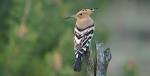 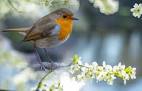 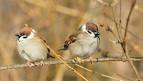 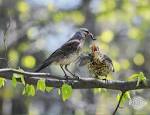 *Bardzo proszę, jeśli mogą Państwo w wolnych chwilach uzupełnić z dzieckiem w książce ćwiczenia z przerabianych podczas KSZTAŁCENIA NA ODLEGŁOŚĆ zadań ze stron 22-24 WIOSNA29- 32 WIELKANOCBędę Państwu wdzięczna. Dziękuję!Pozdrawiam serdecznie i dziękuję za dzisiejsze spotkanie.  p.Gosia